Анкета для новых поставщиков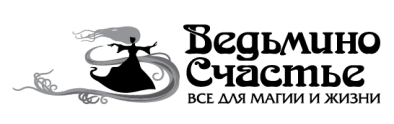 Название компании: __________________________________________                            Дата:________________Адрес:________________________________________________________________________________________Телефон: __________________________________      e-mail:___________________________________________Контактное лицо:______________________________________________________________________________Сайт в интернете:______________________________________________________________________________Год создания компании:__________________________ Объем складского запаса:________________________Группы товаров, которыми Вы торгуете:_______________________________________________________________________________________________________________________________________________________Торговые марки и бренды, которыми Вы торгуете:_____________________________________________________________________________________________________________________________________________Есть ли, эксклюзивные права на торговые марки и бренды на территории РФ? Да ________ Нет _________Какие именно?________________________________________________________________________________Основные конкуренты: _________________________________________________________________________Ценовое позиционирование Ваших основных товаров? Эконом сегмент:                      Да ____  Нет _____   Премиум сегмент:      Да ____  Нет _____Средний ценовой сегмент:   Да ____  Нет _____   Информация о Вашем производствеЯвляетесь ли Вы производителем?  Да ________ Нет _________Какой продукции?_____________________________________________________________________________Ваши производственные мощности?_____________________________________________________________Являетесь ли Вы дистрибьютором? Да ________ Нет _________Какой продукции?_____________________________________________________________________________Являетесь ли Вы импортером?  Да ________ Нет _________Какой продукции?_____________________________________________________________________________Из каких стран Вы импортируете товар?__________________________________________________________Условия работыВозможность поставки товаров под реализацию? Да ________ Нет _________Возможность возврата товара? Да ________ Нет _________Возможность предоставления отсрочки платежа? Да ________ Нет _________Возможность  упаковывать товар в нашу упаковку? Да ________ Нет _________Возможность маркировки товара? Да ________ Нет _________Другая информация: _________________________________________________________________________________________________________________________________________________________________________________________________________________________________________________________________________________________________________________________________________________________________